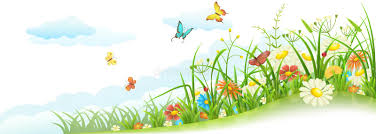 Załącznik 1 do Regulaminu konkursu plastycznego „Wiosna wokół nas – zwiastuny wiosny”FORMULARZ ZGŁOSZENIOWYw konkursie plastycznym „Wiosna wokół nas – zwiastuny wiosny”Imię i nazwisko dziecka: ……………………………………………………………(proszę wypełnić drukowanymi literami)Klasa: ……………………………..Szkoła Podstawowa nr ……………………………………………………………………….. w ……………………………………….……………………………………………………….Podpis rodzica/opiekuna